Slijepi zemljovid FrancuskeUcrtaj: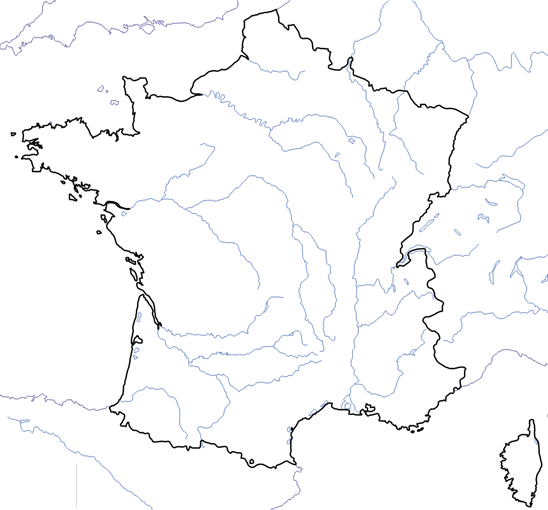 